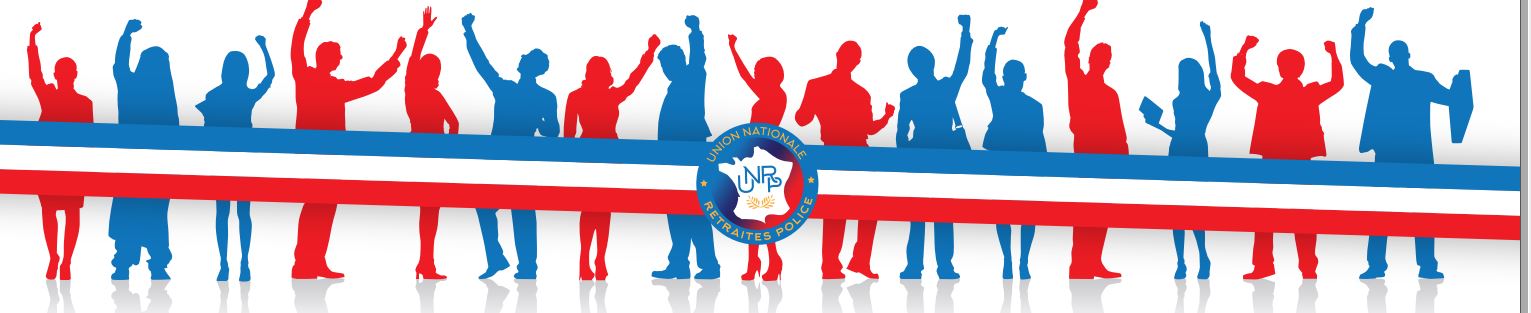 Disponibilités au 29 janvier 2022St. 01St. 02St. 02St. 03St. 04St. 04St. 05St. 05St. 06St. 07St. 08St. 09St. 09St. 10St. 10APPTAPPT05 02 au 18 0219 02 au 04 0305 03 au 18 03PROMOMOTIONTION19 03 au 01 042603/0102 04 au 15 0402-0816 04 au 29 0430 04 au 13 0514 05 au 27 0521-2720-2722-2728 05 au 10 0604-1011 06 au 24 0625 06 au 08 0709 07 au 22 0723 07 au 05 0806 08 au 19 082 20 08 au 02 0903 09 au 16 0917 09 au 30 0901 10 au 14 1015 10 au 28 10PLEINLIBRELIBRE                         LÉGENDE                         LÉGENDE                         LÉGENDE                         LÉGENDE                         LÉGENDE                         LÉGENDE                         LÉGENDE                         LÉGENDEOCCUPÉOCCUPÉVIDEVIDE